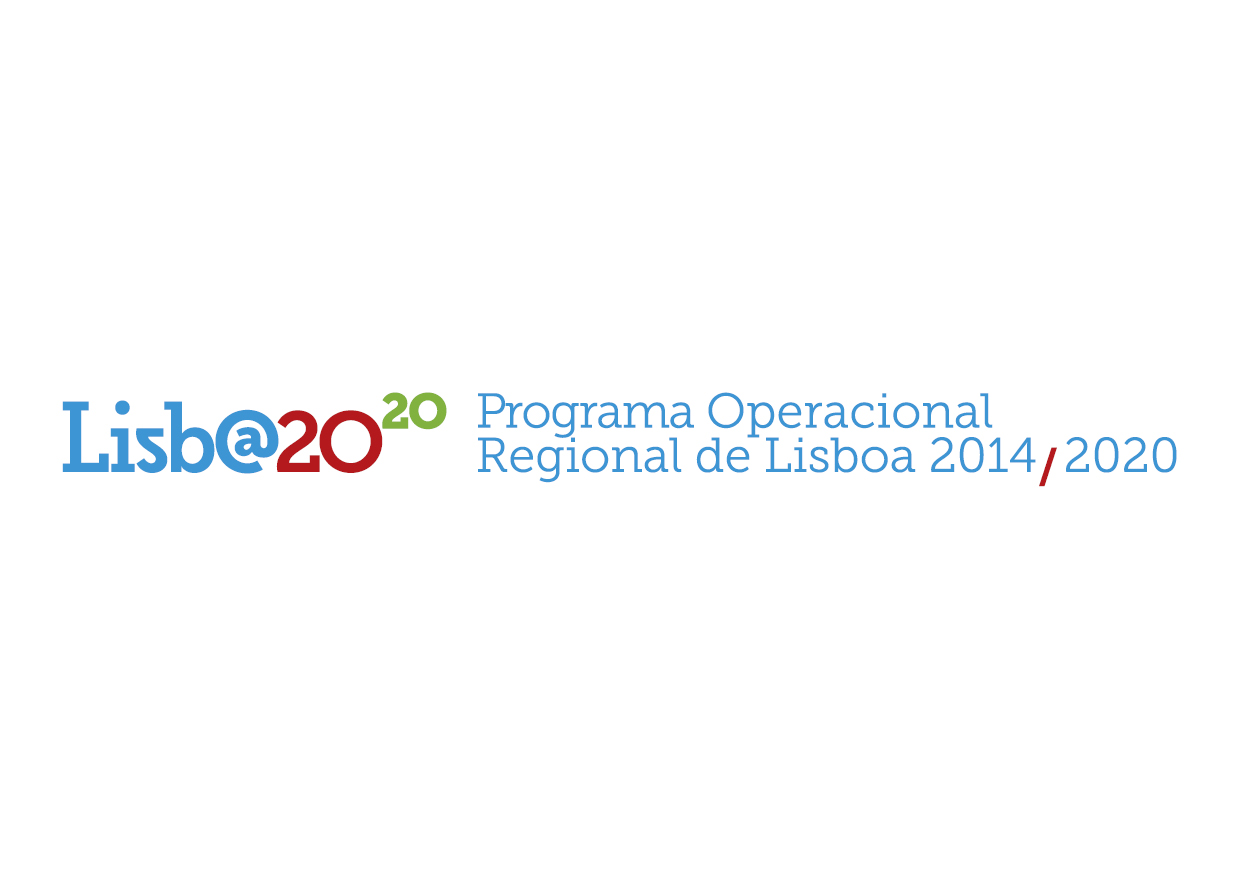 Declaração Complementar aos Termos e Condições da CandidaturaDeclaração de Compromisso do Beneficiário ()()Para os fins a que se destina o formulário de candidatura, submetido no âmbito do Aviso ----, designado ___________ e relativo à operação (identificar a designação da candidatura), o beneficiário DECLARA, de modo expresso e inequívoco, que:São verdadeiras todas as informações que faz constar do formulário de candidatura e dos respetivos anexos;Cumprir os critérios de elegibilidade dos beneficiários e dos projetos previstos no artigo 13º do Decreto-Lei n.º 159/2014 de 27 de outubro e no RE SEURNão estão sujeitos aos impedimentos e condicionantes constantes do artigo 14º do Decreto-Lei nº. 159/2014 de 27 de outubro;Possui disponibilidade orçamental em níveis adequados à execução da operação, de acordo com a programação indicada, assegurando as fontes de financiamento da parcela de investimento total não coberta pelo financiamento do Fundo, declarando ainda (selecionar apenas a alternativa aplicável)/que a operação já se encontra inscrita em Orçamento, Plano de Atividades ou documento(s) equivalente(s), devidamente autonomizada e dotada pelo seu valor total, sendo anexados à candidatura extratos do Orçamento, do Plano de Atividades ou do(s) documento(s) equivalente(s) aprovados, para o corrente ano, onde consta a inscrição da operação, evidenciando-se que, atentos o investimento e a calendarização previstos para a mesma, existe adequada cobertura orçamental. Mais se declara que a entidade beneficiária se compromete para os anos seguintes a inscrever a operação em Orçamento, Plano de Atividades ou documento(s) equivalente(s), de forma ajustada ao montante de investimento e calendarização de execução previstos; (se aplicável)/que se compromete a inscrever a operação no respetivo Orçamento e Plano de Atividades, de forma ajustada ao montante de investimento e calendarização de execução previstos, de modo a garantir a adequada cobertura orçamental;Assegura, a todo o momento, a conformidade das ações/atividades abrangidas na candidatura apresentada com os procedimentos legais nacionais e comunitários aplicáveis, designadamente em matéria de concorrência, igualdade de oportunidades, ambiente e publicidade dos apoios da União Europeia;Assegura a conformidade do projeto com os procedimentos legais nacionais e comunitários em matéria de mercados públicos, para as empreitadas e aquisições de bens e serviços realizados ou que venha a realizar;A operação (e qualquer uma das suas componentes determinantes para a elegibilidade da operação) não se encontra(m) materialmente concluída(s) ou totalmente executada(s) antes da apresentação da candidatura: inexistência de auto(s) de receção provisória (operações/componentes infraestruturais) ou última fatura (operações/componentes imateriais);Assegura (selecionar apenas a alternativa aplicável): Projetos com custo total igual ou inferior a 1 milhão de euros que não geram qualquer receita durante a sua fase de execução/que o projeto que é objeto da candidatura, devido às suas características, natureza e resultados, não gera quaisquer receitas durante a sua execução, isto é, não serão auferidos pelos beneficiários quaisquer recebimentos, designadamente, os provenientes de: Receitas de venda de bens resultantes da operação, ou;Receitas de prestação de serviços a título oneroso resultantes da operação, ou;Receitas com origem em direitos de inscrição ou outro tipo de pagamentos para acesso a atividades originadas pela operação.ouProjetos com custo total superior a 1 milhão de euros que não geram qualquer receita/que o projeto que é objeto da candidatura, devido às suas características, natureza e resultados, não gera qualquer receita, isto é, não implicará, na fase de exploração:Investimento em infraestruturas, cuja utilização, implique o pagamento de taxas diretamente a cargo dos utilizadores, ou;qualquer operação de venda ou aluguer de terrenos ou edifícios, ou;qualquer outra prestação de serviços a título onerosoouo projeto é gerador de receitas, cf. Documentação anexa ().Assegura (selecionar apenas a alternativa aplicável)/estar aprovado o projeto técnico de execução, tendo sido dado cumprimento às disposições constantes no Artigo 7.º do Decreto-Lei n.º 555/99, de 16 de Dezembro, com a redação que lhe foi dada pela Lei n.º 60/2007, de 4 de Setembro, sendo que este projeto de execução, tal como aprovado à data de apresentação da candidatura, constituirá o documento base para instrução do respetivo procedimento de contratação pública; /dispor de deliberação favorável sobre o processo de licenciamento;/ter efetuado a Comunicação Prévia das intervenções infraestruturais abrangidas pela operação;/que a intervenção infraestrutural não está sujeita a licenciamento ou comunicação prévia.(suprimir a alínea x) no caso de operações imateriais)Cumprir o disposto no artigo 18º, n.ºs 1 a 6, do Decreto-Lei n.º 159/2014 de 27 de outubro, no caso de o projeto apresentar um custo total elegível superiora 25 milhões de euros. Data:O beneficiário: Nome/Firma completo/a do(s) representante(s) do beneficiário (suprimir o que não interessa): Cargo(s) ou função(ões): Assinatura(s) e carimbo: [assinatura(s) necessária(s) para vincular o beneficiário